Выездное совещание Минпромторга России по вопросу разработки Стратегии развития парфюмерно-косметической отрасли промышленности24 марта 2021 года в рамках 4-й международной специализированной выставки профессиональной и бытовой химии, косметики, парфюмерии и средств гигиены ChemiCos-2021 состоится ключевое мероприятие деловой программы для производителей парфюмерно-косметической продукции, товаров бытовой химии, средств гигиены и дезинфекции.24 марта 2021, МВЦ «Крокус Экспо»В программе:Регистрация участников: chimwest@ya.ru, +7 910 424 81 70Полезные ссылкиРегистрация посетителей Новинки и премьеры ВЕСНА 2021Деловая программа Размещение в отеляхВремя работы и схема проездаБренды участников ВЕСНА 2021Специальные условия для закупщиков10.00-11.00Осмотр специализированной экспозиции Минпромторга России, организатор ФГУП «НТЦ «Химвест»11.00-12.30Выездное совещание Минпромторга России по вопросу разработки Стратегии развития парфюмерно-косметической отрасли промышленностипод председательством Заместителя Министра промышленности и торговли Российской Федерации М.И.ИвановаРегистрация участников: chimwest@ya.ru, +7 910 424 81 7012.30-13.00Перерыв, кофе-брейк13.00-15.30Выездное совещание Минпромторга России 
для производителей парфюмерно-косметической продукции, товаров бытовой химии, средств гигиены и дезинфекциипод председательством Директора Департамента химико-технологического комплекса и биоинженерных технологий Министерства промышленности и торговли Российской Федерации А.Ю.ОрловаПри участии Департамента развития внутренней торговли Минпромторга России, Департамента системы цифровой маркировки товаров и легализации оборота продукции Минпромторга России, ФБУН НИИ Дезинфектологии Роспотребнадзора, АНО «Российская система качества»Повестка дня: изменения правил комиссионной торговли непродовольственными товарами; проблематика маркировки в парфюмерной отрасли; основные требования к дезинфекционным средствам, представляемым на государственную регистрацию; мониторинг безопасности и качества продукции на территории России, псевдоэкологичная продукция; введение углеродного сбора в странах ЕС; использование упаковки из вторично-переработанного сырья; сбор и утилизация пластиковой тары для бытовой химии, пластиковых подарочных сертификатов в точках продажПРИГЛАШЕНИЕ НА ВЫСТАВКУ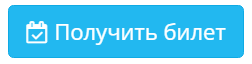 